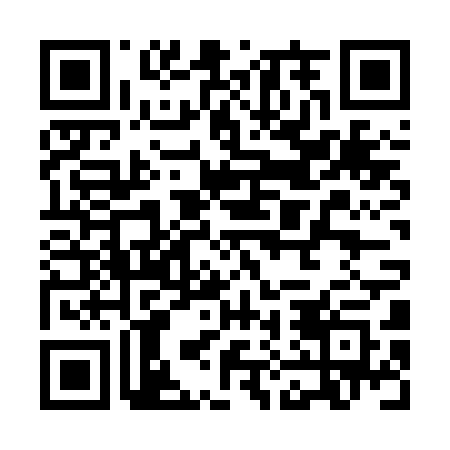 Ramadan times for Jozsefszallas, HungaryMon 11 Mar 2024 - Wed 10 Apr 2024High Latitude Method: Midnight RulePrayer Calculation Method: Muslim World LeagueAsar Calculation Method: HanafiPrayer times provided by https://www.salahtimes.comDateDayFajrSuhurSunriseDhuhrAsrIftarMaghribIsha11Mon4:174:175:5811:483:485:395:397:1412Tue4:154:155:5611:483:495:405:407:1513Wed4:134:135:5411:483:515:425:427:1714Thu4:114:115:5311:473:525:435:437:1815Fri4:094:095:5111:473:535:445:447:2016Sat4:074:075:4911:473:545:465:467:2117Sun4:054:055:4711:463:555:475:477:2318Mon4:034:035:4511:463:565:495:497:2519Tue4:014:015:4311:463:575:505:507:2620Wed3:583:585:4111:463:585:515:517:2821Thu3:563:565:3911:453:595:535:537:2922Fri3:543:545:3711:454:005:545:547:3123Sat3:523:525:3511:454:025:555:557:3224Sun3:503:505:3311:444:035:575:577:3425Mon3:473:475:3111:444:045:585:587:3626Tue3:453:455:2911:444:056:006:007:3727Wed3:433:435:2711:444:066:016:017:3928Thu3:403:405:2511:434:076:026:027:4129Fri3:383:385:2311:434:086:046:047:4230Sat3:363:365:2111:434:096:056:057:4431Sun4:344:346:1912:425:107:067:068:461Mon4:314:316:1712:425:117:087:088:472Tue4:294:296:1512:425:127:097:098:493Wed4:274:276:1312:415:137:117:118:514Thu4:244:246:1112:415:147:127:128:525Fri4:224:226:0912:415:157:137:138:546Sat4:194:196:0712:415:167:157:158:567Sun4:174:176:0512:405:167:167:168:588Mon4:154:156:0312:405:177:177:179:009Tue4:124:126:0212:405:187:197:199:0110Wed4:104:106:0012:395:197:207:209:03